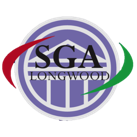 Student Government AssociationSenate MeetingOctober 31, 2017  Approval of the Minutes: 	VA-21 Rep. Rollins Approval of the Agenda:	Webmaster Davey Special Orders of the Day:ROW Award Presented To: Webmaster Davey Guest Speaker Dr. Crystal Anderson – Director of OSR (Office of Student Research)Research is not only in a lab, research can be anything that you would like more information on OSR located in the Greenwood Library For more information please contact Dr. Anderson New BusinessAdvisors’ report$100 for F.A.C.E.S through the Halloween Fundraiser Culture Is NOT a custom Wall signing this Friday from 1-3pm of the Upchurch Student Union Center Elections are next Tuesday, get out and VOTE Open Forum 	N/AOrders of the Day Executive Report - President Napier Please make sure that you fill out the SGA Initiative Form if you still have not done soTreasurer’s Report – Dustyn Hall Student Finance Committee Allocations: Sports Club Council $1,018.92N.A.M.E $1044.40 Student Government Association $400 Historian’s Report – Historian Moran Ride to the polls Nov. 7th Please make sure you see the minutes for the sign-up genius Secretary’s Report – Secretary Hobson  Announcements should be sent to me by 5pm to be included in the minutes Please send in excuses if you are going to miss Senate  Executive Senators’ Reports- Darst/Brody ImproveLU posters coming out next week We are on the waiting list for a Redbox Closed Forum 	Senator Atkins Committee Reports 	Student Services 		Waiting response on lights and ice machines 		Meeting with Lancer Center for payment plan laundry and food 	Academic Affairs 		Extending add/drop dates survey coming out soon	REC 		Nov. 16th 6:30-8:30 pm SGA Open House 	Publicity & Spirit 		Library hours extended video 	LEC		Trying to get in contact with LUPD 		More open communication with LUPD and Longwood Students 	Historian 		More clubs coming (10) Announcements Campus Safety WalkWednesday, November 15 @ 7:00pm.Join other faculty, staff and students for Longwood's annual after dark, campus safety tour.  Meet in front of the Dining Hall, by the Chi Fountain.Participants are eligible to win some nice door prizes.Bus drivers and student tour group leaders are needed. Contact Residential and Commuter Life, 434.395.2080, Doug Howell howellde@longwood.eduMOCK DEBATENovember 6th at 7pm in Jarman. Political Debate where college Democrats, college Republicans, and Libertarians will battle it out on current issue that affect college students.Lancer MadnessNovember 1 at 8 pm, Willett Hall Free Giveaways, Dunk Contest, 3-Point Shoot Out, and Raffles and more. Presented by Lancer Lunatics Bare Naked Ladies Meeting tonight at 6 pm Hull 132 and there will be a surprise so be there tonight. If you would like a t-shirt please see Morgan Rollins. P.R.I.D.E Halloween Party tonight at 8pm in the N.H. Scott Lounge Sports Big South women's soccer semifinals vs. Liberty this Friday at 7 p.m. in Greensboro, N.C. If they win, they will advance to the championship on Sunday, Nov. 5 in Greensboro, N.C. Get ready to support the Lady Lancers as they have the potential to be our second conference champion team this year!!!The first men's basketball game is next Saturday, Nov. 11 at 3 p.m. vs. Stephen F. Austin in Willett Hall. Women's basketball will take on UMass-Lowell on Saturday, Nov. 18 at 12 p.m. in Willett Hall. #GOWOOD